Overview  Key TermsCommunication SystemResponsibilities Webpage Director Direct liaison from Shoreland Travax (host of ATHNA.org)Responsibilities:Overall webpage designOverall webpage maintenance    Learning Management System Coordinator Member of ATHNA’s Board Responsibilities:Maintenance of learning management systemLiaison between Webpage Director and ATHNA’s Board  Board Comprised of ATHNA’s Board of Executives (President, President-elect, Secretary, and Treasurer) and Board of Directors (comprised of each standing committee chair)Responsibilities: Approval of CE course contentAccreditation of learning modules by AANP for CE units Standing CommitteesThere are currently three standing committees: Communications, Scopes and Standards, Professional Resources and Organizational Development CommitteeResponsibilities:Only active members of the aforementioned committees in good standing with the organization are eligible to submit courses for approval by the director board of directorsIntroduction ObjectiveTo further the educational objectives of the American Travel Health Nurses Association, the goal is to provide ATHNA’s board of directors with a Standard Operating Procedure (SOP) manual on how to uniformly create an active learning and web-based training modules on issues related to travel health and how to make those training modules easily accessible to all of ATHNA members in both the United States and Canada. JustificationAs a specialty travel health nursing continues to grow and evolve in the scope of its practice. For example, in 2006, nurses in the United States were the sole travel health provider in 22% of all related patient encounters and participated in 58% of all pre-travel patient consultations.8 The American Travel Health Nurses Association (ATHNA) was established in 2004 to “promote excellence in travel health nursing practice, education, and research in North America.”9 The implementation of an online system, such as the Sensei Learning Management System plugin, will ATHNA to provide certified continuing education hours for all members, regardless of location or availability. Specifically, this plugin will provide ATHNA administrators with the ability to create, post, and distribute training modules on relevant issues to its members. This document will aid in the transition to this new learning system by providing a diagram of procedural workflow, outline the responsibilities of ATHNA administrators and provide instructions on Sensei maintenance and use.ProcedureWorkflow 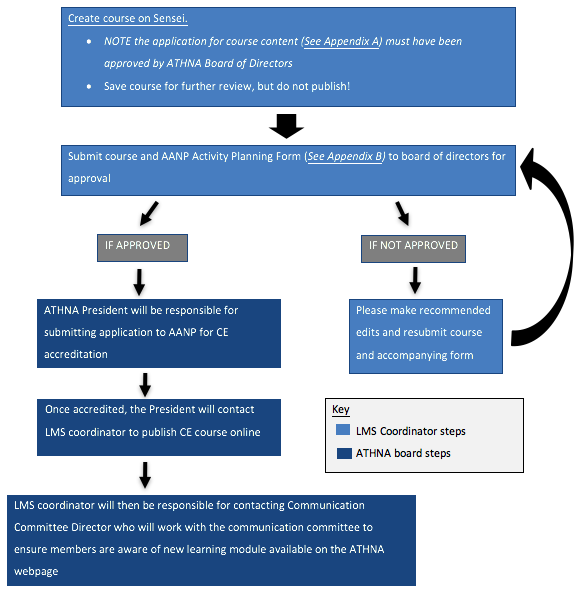 Chart 1: Workflow for ATHNA’s BoardOverview of Learning Management System Sensei is a WordPress learning management plugin. As stated by WooThemes, the creator and developer of the plugin:Teaching coursework has never been easier, all within WordPress. With the Sensei plugin you can create courses, write lessons, and add quizzes. Set lesson and course pre-requisites, allow user registration and even charge for your course content using WooCommerce if you want.10For an overview of Sensei and its LMS capabilities, please view video at:https://woocommerce.com/products/sensei/ To view example of courses created on Sensei, please visit: https://woocommerce.com/products/sensei/Click on the “LIVE DEMO” link Section 3.3 of this document will provide a through overview of content structure, course formation, lesson design, and post-course quiz creation. Instructions for Use of Sensei LMS11Content Hierarchy“Course: Collection of lessons. Users register for a course to access that course’s lessons.”11“Module: Used only to organize lessons within a course, similar to a category. It doesn’t contain any content, other than an optional description.” 11Figure 1: Content Hierarchy in Sensei Citation: WooThemes Documentation. (2016). Plugin: Sensei from https://docs.woothemes.com/documentation/plugins/sensei/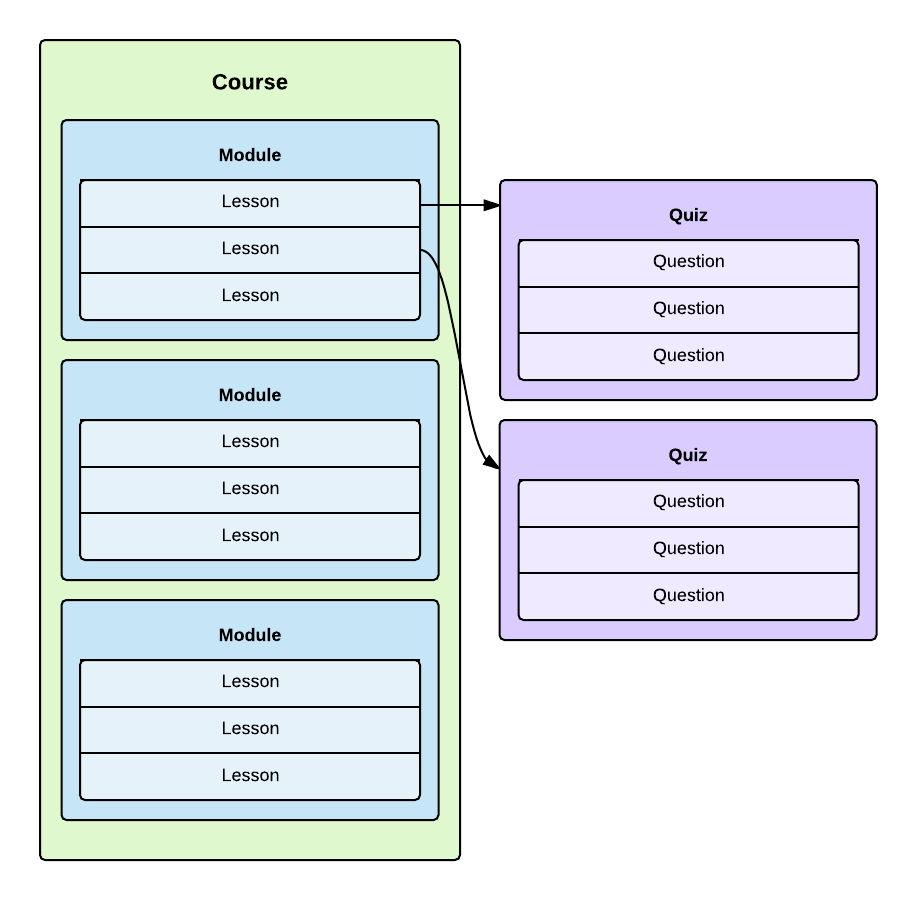 Information of Course CreationAdding a CourseCategorizing Your Course                 Setting a Course Prerequisite Adding a Course Image Adding a Course VideoInformation on Lesson CreationAdding Lesson ContentAdding Lesson Information							Assigning a Lesson to a Course							Setting a Lesson Prerequisite							Enabling Lesson PreviewInformation on Quiz Creation Adding a Quiz to your LessonAdding Questions to a QuizCategory QuestionsFile UploadsRemoving Questions from a QuizQuiz SettingsSensei Quiz Settings Flowchart 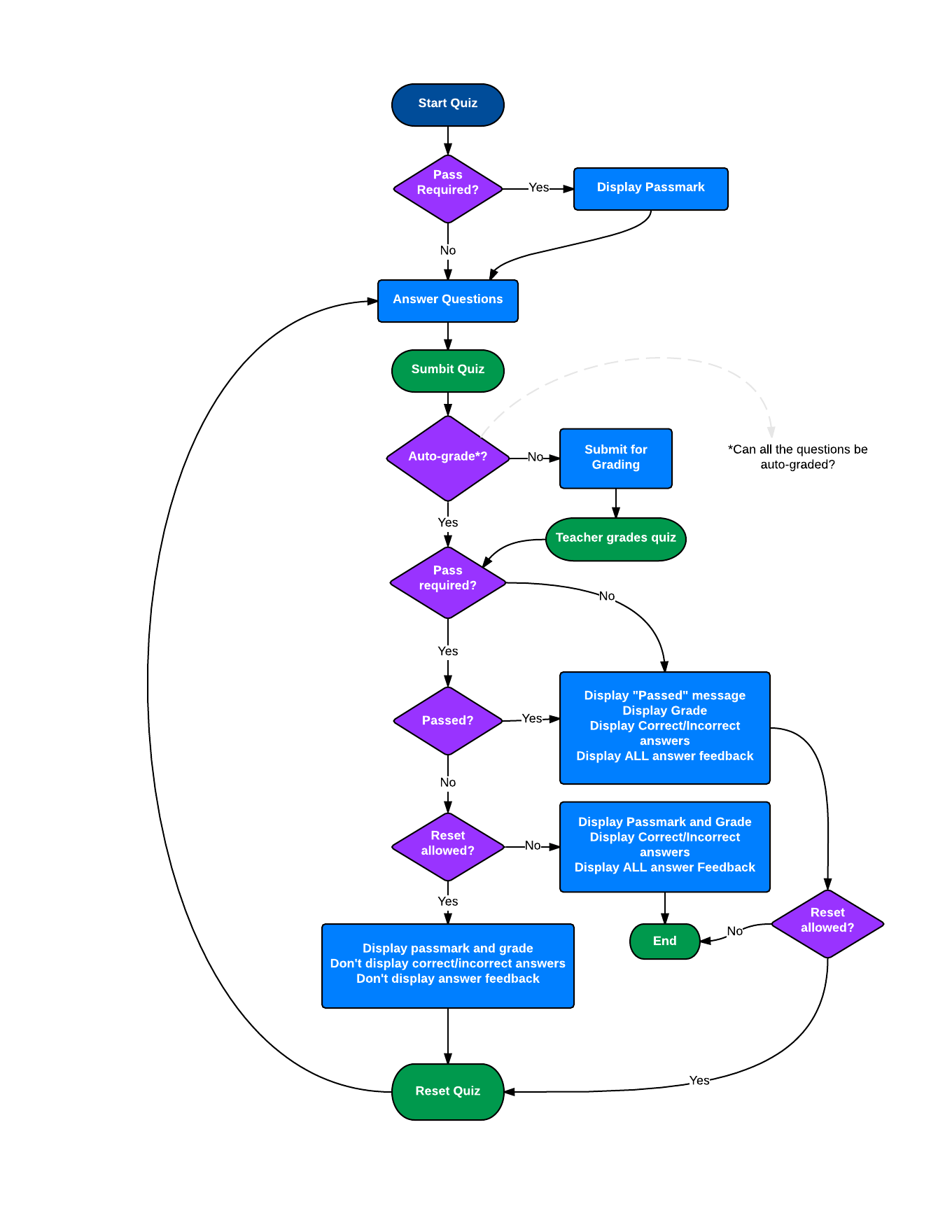 Figure 2: Sensei Quiz Settings Flowchart Citation: WooCommerace. (2016). Sensei from https://woocommerce.com/products/sensei/For more instruction on Sensei functionality “WooCommerce Docs: Documentation, Reference Materials, and Tutorials for Sensei Conclusion After reviewing this manual, one should be comfortable with the language and terms associated with the LMS. Additionally, one should be able to recognize his/her responsibilities in creation and maintenance of the Sensei LMS. The forms to apply to the Board for course approval are located in the appendix, along with the AANC application to apply for certified continuing education. Additionally, each step necessary to generate a course, create a post-assessment quiz, and publish on the webpage are also included. By using Sensei, ATHNA can now publish and distribute courses to their members! Appendix Appendix A: ATHNA Member Application for Course CreationApplicant FormSample Grading Criteria12 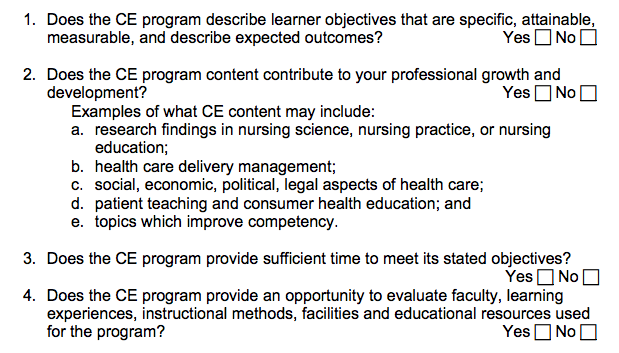 Appendix B: AANP CE Activity Planning Form13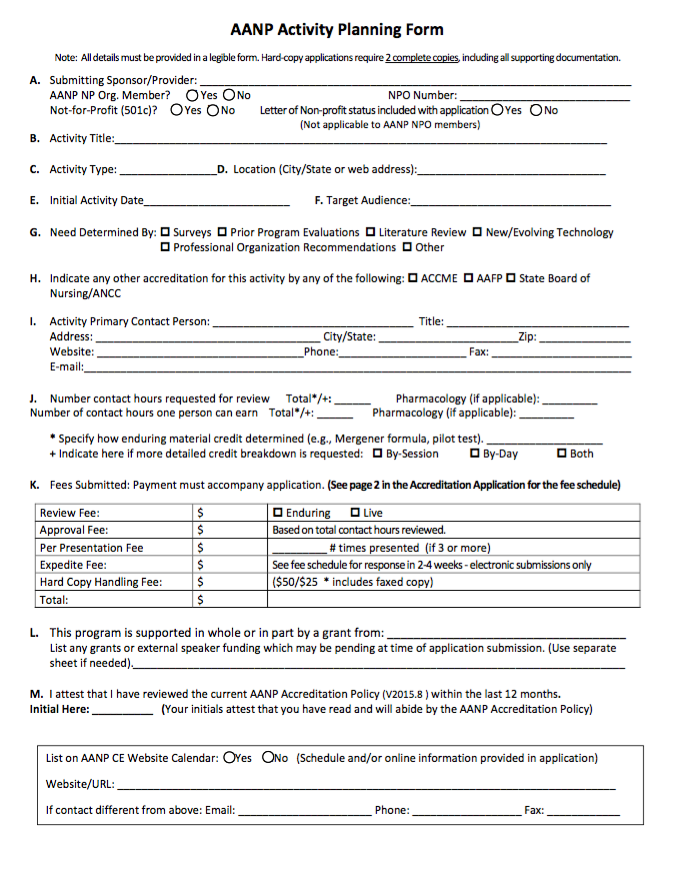 References TechTerms. (2014). WordPress Definition from 	http://techterms.com/definition/wordpressTechTerms. (2013). CMS Definition from http://techterms.com/definition/cms WordPress.org. (n.d.). Using Themes fromhttps://codex.wordpress.org/Using_ThemesJonesen Team. (2016). Hosting Made Ridiculously Simple and More Helpful fromhttps://www.jonesen.com/blog/hosting-made-ridiculously-simple-helpful/HostSearch. (2014). 5 Best Ways to Choose the Right Domain Name for your Business from http://www.hostsearch.com/articles/5-best-ways-to-choose-the-right-domain-name-for-your-business.aspWPBeginner. (n.d.). What is: Plugin from http://www.wpbeginner.com/glossary/plugin/Medved, J. (2015). The Ultimate Guide to Finding an LMS You'll Love. Capterra. Retrieved from http://www.capterra.com/learning-management-system-software/buyers-guideHill, D. R., Ericsson, C. D., Pearson, R. D., Keystone, J. S., Freedman, D. O., Kozarsky, P. E., . . . Ryan, E. T. (2006). The practice of travel medicine: guidelines by the Infectious Diseases Society of America. Clin Infect Dis, 43(12), 1499-1539. doi: 10.1086/508782American Nurses Association (ANA) Massachusetts. (n.d.). CE Approval Process – FAQ from 	http://www.anamass.org/?page=40WooCommerace. (2016). Sensei from https://woocommerce.com/products/sensei/WooThemes Documentation. (2016). Plugin: Sensei from 	https://docs.woothemes.com/documentation/plugins/sensei/Massachusetts Department of Health and Human Services. (n.d.). Checklist to 	Determine if a Continuing Education Program Satisfies Board Requirements fromhttp://www.mass.gov/eohhs/docs/dph/quality/boards/nursing/nursing-nurse-continuing-ed-checklist.pdfAmerican Association of Nurse Practitioners (AANP) (n.d.). AANP Activity Planning Form from https://www.aanp.org/images/documents/education/activity_planning_form.pdf TermDefinitionATHNAAmerican Travel Health Nurses AssociationSOPStandard Operating Procedures AANPThe American Association of Nurse PractitionersWordPress“Provides a web-based user interface for designing, publishing, and updating websites”1Content Management System (CMS)“A software tool that allows users to create, edit, and publish online content”2WordPress Theme“Collection of files that work together to produce a graphical interface with an underlying unifying design for a weblog. These files are called template files. A Theme modifies the way the site is displayed, without modifying the underlying software”3Web Hosting“The activity or business of providing storage space and access for websites”4Domain Name“The part of a network address that identifies it as belonging to a particular domain”5WordPress Plugin“A piece of software containing a group of functions that can be added to a WordPress website. They can extend functionality or add new features to your WordPress website”6Learning Management System (LMS)“Software that provides a framework through which learning content is delivered and managed”7